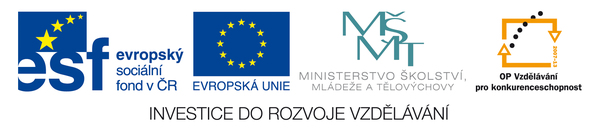 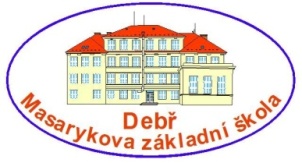 Masarykova základní škola Debř, Mladá Boleslav, příspěvková organizaceNázev a číslo materiálu:VY_32_INOVACE_02_Člověk a příroda_6.ročník - KORÝŠIAutor: Mgr. Martina KolečkářováDatum vypracování: červen 2011Číslo projektu: CZ.1.07/1.4.00/21.1185METODICKÝ POKYN:- VÝKLADOVÁ HODINA- ŽÁCI ZAPISUJÍ PODSTATNÉ INFORMACE- DŮLEŽITÉ INFORMACE ZVÝRAZNĚNY- členovci (hlavohruď + zadeček)- vnější kostra = krunýř – chitin + uhličitan vápenatý- krunýř svléká, vytváří nový (růst)- 5 párů končetin- odděleného pohlaví- žebříčkovitá nervová soustava- na stopkách složené oči ( z více jednoduchých očí)- výskyt: čisté vodyRak říční -   - velmi čisté vody – indikátor životního prostředíStavba těla: - hlavohruď: kryta krunýřem, různá barva                      2 páry tykadel (krátká dopředu, dlouhá dozadu) - končetiny: článkované, různý tvar (funkce), vyrůstají      z hlavohrudi                      5 párů:1. pár – zakončen klepety (obrana, zachycení kořisti)2. pár – 4. pár – pohyb – kráčivé končetiny - zadeček: článkovaný (6 článků)                  ocasní ploutvičkaTrávicí soustava:  - ústní otvor –1pár kusadel + 2 páry čelistí + 3 páry čelistních nožek ( k drcení potravy)- krátký jícen, žaludek (uvnitř chitinové zuby – rozmělnění potravy) – střevo – slinivkojaterní žláza – řitní otvorCévní soustava: - otevřená- vakovité srdce na hřbetní straně hlavohrudiDýchací soustava:- žábry- čelistní nožky zajišťují neustálý proud vody k jejich omýváníVylučovací soustava:- tykadlové žlázy – vývod odpadních látek na konci delších tykadelNervová soustava: - žebříčkovitá ( nervové pruhy propojené s nervovými vlákny)- smysly: hmat – delší tykadla               čich – krátká tykadla               zrak – složené oči – na stopkách za tykadly               statocysta = orgán informující o poloze těla (váček v prvním článku krátkých  tykadel)Rozmnožovací soustava:- oddělené pohlaví (samec dospívá ve třech letech, samice ve čtyřech )- oplození vnější – samec přilepí shluky spermií na spodní stranu zadečku samice - oplodněná vajíčka přilepeny k zadečkovým nožkám a k zadní části zadečku samičky- samička naklade až 200 vajíček- vývoj přímý (vajíčko – malí raci)Rak bahenní - i mírně znečištěné vody- všežravec-úzká  klepetaSamostatná práce – najdi zástupce mořských korýšů a doplň do tabulky:názevvýskytzákladní znakyzajímavosti